                                    Šuma   -  ponavljanje  Prepiši dijelove rečenice, tako da rečenica bude točna :DRVEĆU LISTOPADNIH ŠUMA                             U JESEN NE OTPADA LIŠĆE.DRVEĆU VAAZDAZELENIH ŠUMA                        U JESEN OTPADA LIŠĆE .Spoji sliku i naziv drveta : 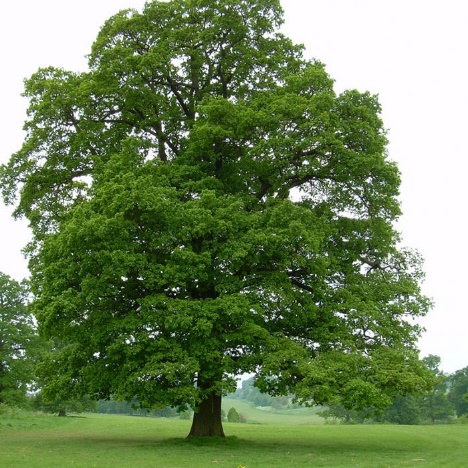 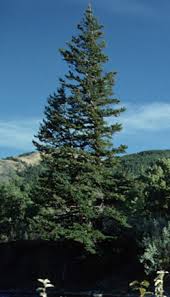 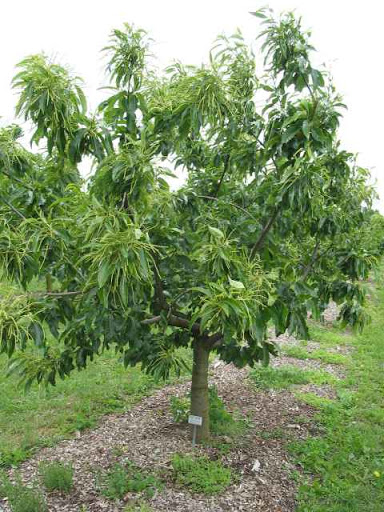        Pitomi kesten                                       hrast                                         jela            Spoji plod i naziv drveta    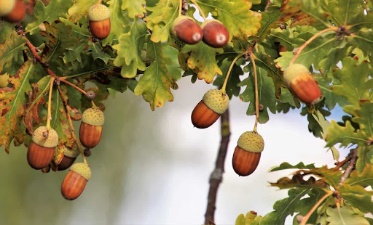 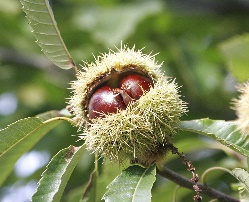 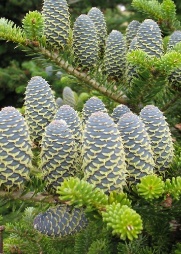            jela                                                      hrast                            pitomi  kesten 